READ THIS FIRST!The College of Nursing has no bookstore. Textbooks can be purchased at the Peoria Barnes and Noble store (request them at the checkout counter), or purchased or rented online. Titles, prices, and quantity in stock are subject to change. Prices posted are provided by the publishers and represent the price they charge to the public. If substantive changes are made to this list after publication, your instructor will contact you. If you have questions, please call the College Library at 309-655-2180.Textbooks Included in TuitionSome of your textbooks have been purchased by the College of Nursing. If it states the book was purchased institutionally, DO NOT BUY AGAIN. You will receive the textbook and access code on the first day of class. These fees are non-refundable.Look at the textbook list to determine which additional books you need to buy separately.Course TitleAuthorCopyrightISBN/PublisherPriceStatus304 Nursing & Healthcare EthicsEnrollment: 115Nursing Ethics: Across the Curriculum and Into PracticeButts & Rich20205th ed9781284170221Jones & BartlettNEW EDITION!$102.95Required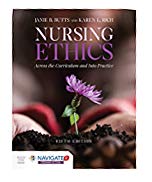 304	Ethical and Religious Directives for Catholic Health Care ServiceU.S. Conference of Catholic Bishops20186th ed9781601376022(8.5” x 11” print booklet)U.S. Conference of Catholic Bishops$4.95Required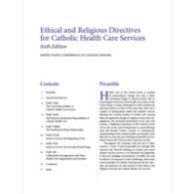 314 Pharmacological Basis for Nursing PracticeEnrollment: 25Pharmacology & the Nursing ProcessLilley et al.20209th ed9780323529495ElsevierNEW EDITION!InstitutionalRequired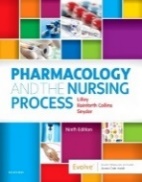 314Sherpath for Pharmacology & the Nursing Process (online resource)Lilley et al.20209th ed9780323762106ElsevierInstitutionalRequired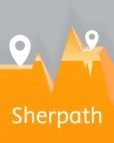 318 Research for Nursing PracticeEnrollment: 50Essentials of Nursing Research: Appraising Evidence for Nursing PracticePolit & Beck20189th ed9781496351296Wolters Kluwer$99.99Required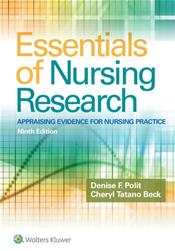 Course TitleAuthorCopyrightISBN/PublisherPriceStatus412 Trends & Issues for Professional NursingEnrollment: 75Nursing Today: Transition and Trends Zerwekh20189th ed9780323401685ElsevierInstitutionalRequired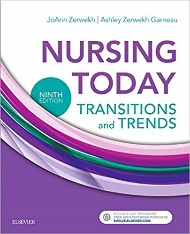 412Nursing Today: Transition and Trends (online resource)Zerwekh20189th ed9780323553391ElsevierInstitutionalRequired